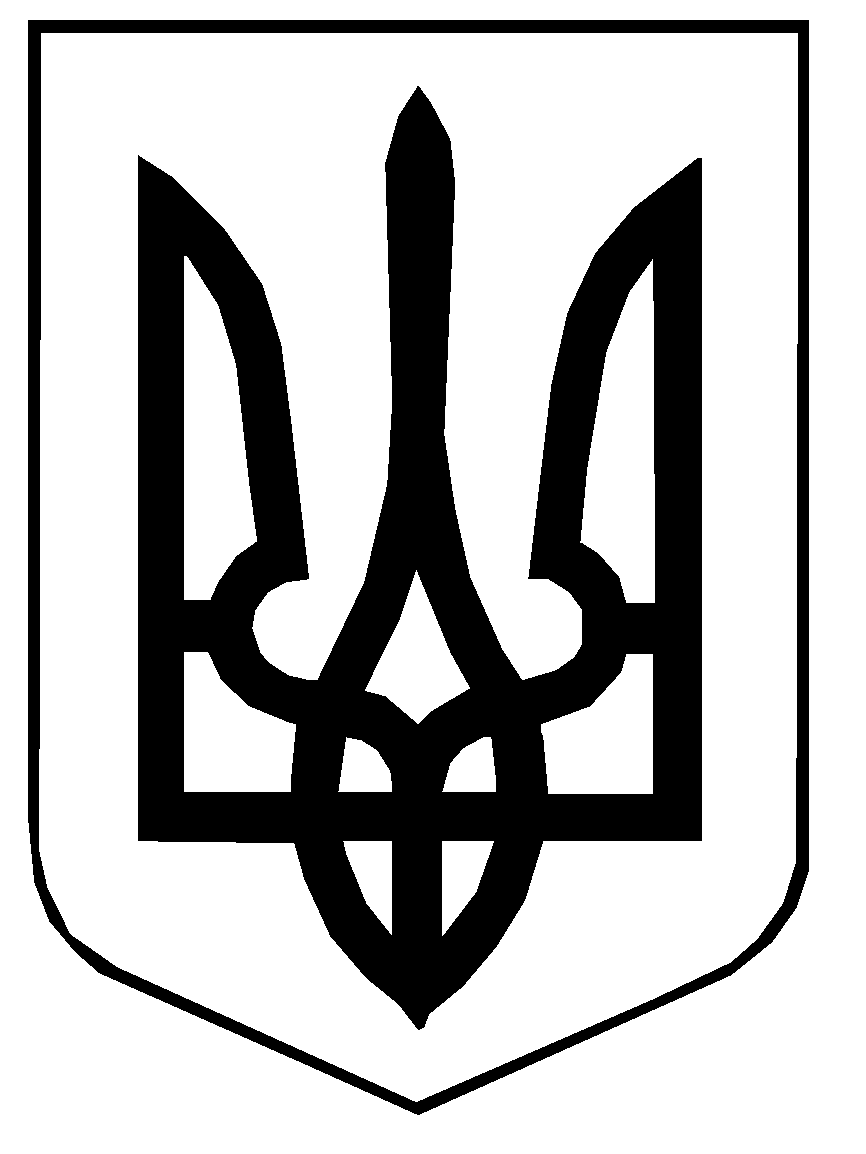 Затверджено:Директор школи                   М.КРИВОРУЧКОПлан проведення новорічних і різдвяних свят (20.12.2021-14.01. 2022)УПРАВЛІННЯ ОСВІТИ, МОЛОДІ ТА СПОРТУВИКОНАВЧОГО КОМІТЕТУ СМІЛЯНСЬКОЇ МІСЬКОЇ РАДИСМІЛЯНСЬКА ЗАГАЛЬНООСВІТНЯ ШКОЛА І-ІІІ СТУПЕНІВ №7СМІЛЯНСЬКОЇ МІСЬКОЇ РАДИ ЧЕРКАСЬКОЇ ОБЛАСТІвул. Б. Хмельницького 51а, м. Сміла, Черкаська область, 20706тел. (04733) 2-88-81, email: school7knj@ukr.net, код № 21380722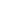 ДатаКласиЗаходи, місце і час проведення Відповідальний24.12.2021.29.12.202105.01.2022(10.00- 10.35)1-АНоворічне шоу-батл(БК ім. Шевченка)Новорічний карнавал(шкільна АЗ) Акція “ Допоможемо птахам!”Розвішування годівничок.Ганжа Т.М.24.12.2021.29.12.202105.01.2022(09.00- 09.35)1-БНоворічне шоу-батл(БК ім. Шевченка)Новорічний карнавал(шкільна АЗ)“Будемо природі другом”. Допомога птахам взимку. Розвішування годівниць.Головченко Т.І.29.12.202205.01.2022(10.00-10.35. ауд . 205)1-ВНоворічний карнавал (шкільна АЗ)"Різдвяні смаколики"- розпис пряників.Чайка Т.О.22.12.202105.01.2022(10.00-10.35) аудиторія 3032-АНоворічне шоу-батл(БК ім. Шевченка) Новорічний квест "Святкування Нового року в різних країнах світу"Харченко О.Г.23.12.202128.12.202104.01.2022(9.00)2-БНоворічна шоу - програма (БДЮТ)Новорічна конкурсно-розважальна програма “Новий рік на поріг” (ауд. 302)Вікторина “Як святкують Новий рік в інших країнах” (онлайн)Гончаренко Л.В.23.12.2105.01.213-АНоворічне шоу-батл(БК ім. Шевченка) Віртуальна екскурсія «7 РІЗДВЯНИХ VR-ТУРІВ ПО СВІТУ: ВІД НЬЮ-ЙОРКА ДО ЛАПЛАНДІЇ» (онлайн)Воропай А.О. 23.12.2105.01.21(9.00) 3-БНоворічне шоу-батл(БК ім. Шевченка) Новорічний квест "Святкування Нового року в різних країнах світу"Єфімова Л. П. 22.1213.013-ВНоворічне шоу-батл(БК ім. Шевченка)Новорічні посиденьки “Щедрий вечір” 10.00Третяк Л.П.24.1211.01.(10.00, ауд.204)4-АНоворічне шоу-батл (БК ім. Шевченка).КРП “Новорічний експрес”.Панікар Р.В.28.12.202110.01.20224-БНоворічний квест “Зимові лабіринти”Новорічна майстерня іграшок (онлайн)Терещенко Н.А.24.12.202114.01.20224-ВНоворічне шоу-батл (БК ім. Шевченка)"Зимовими стежинами казок"Чорнобривець Т. А.28.12.202111.01.20225-АНоворічне конкурсне шоу "Майданс"Благодійна акція "Добрі справи"5-Б"Тік Ток талант",Новорічну фотосесія6-А29.12.202211.01. 20236-БНоворічне- конкурсно розважальне свято" Зустрічаємо Новий 2022 рік" Конкурс- фотосесія " Найкраща домашня ялинка, та улюблена новорічна іграшка'23.12.202110.01.20226-В„Новорічна фотосесія ", конкурс новорічних листівок;" Традиції святкування новорічних свят різних країн світу " відео29.12.2021Впродовж канікул7-АСвято класу “Новорічна феєрія”Флешмоб “Я і моя ялинка”Крикун Н.М.29.12.2021.  07.01.2022  7-БСвято в класі "Новорічна казка'                         Різдвяні колядки і щедрівки в моїй родині. Відео.Поліщук Л.В.24.12.2021 11.01.20227-ВКонкурсно-розважальна програма “ Новорічний калейдоскоп” Екскурсія до м. ЧеркасиМатвієнко Т.А.8-М24.12.202106.01.20218-ФТанець  на новорічному КВКПерегляд фільму "Різдвяні традиції. Святковий стіл"9-А24.12.202111.01.229-МНоворічний КВКФотосесія”Зимові пейзажі”Павленко Л.І.24.12.202113.01.20229-ФНворічний КВКНворічне будівництво “Наш клас”Котова І.С.13.01.202210-МОнлайн-зустріч "Новорічні традиції"24.12.202113.01.202110-ФНоворічний КВКНоворічний батл "Справжні тигри та тигриці проти світських левів та левиць".24.12.202111.01.202211-МНоворічний КВКЕкскурсія до м. Черкас (Пейнтбол)Царинна Л.Г.24.12.202111.01.202211-ФНоворічний КВКЕкскурсія до м. Черкас (Пейнтбол)Харченко Н.П.